            РАСПОРЯЖЕНИЕ	         БОЕРЫК                    № 1                                      с. Большое Елово	          от 09.01.2018 г.О создании рабочей комиссии по списанию материальных ценностей и                                 основных средств.      1.  Создать рабочую комиссию по списанию материальных ценностей и     основных средств в составе:Председатель комиссииМашанов А.И. –  глава Большееловского сельского поселения.Члены комиссии:Карпова Э.Р. – заместитель руководителя Большееловского сельского поселения Музлова Т.Р. – депутат сельского поселения2. Контроль за исполнением настоящего распоряжения оставляю за собой.Руководитель                                                                           А.И.МашановМКУ «ИСПОЛНИТЕЛЬНЫЙ КОМИТЕТ БОЛЬШЕЕЛОВСКОГО СЕЛЬСКОГО ПОСЕЛЕНИЯ» ЕЛАБУЖСКОГО МУНИЦИПАЛЬНОГОРАЙОНАРЕСПУБЛИКИ ТАТАРСТАН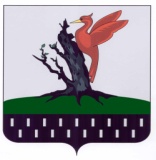 ТАТАРСТАН РЕСПУБЛИКАСЫАЛАБУГА МУНИЦИПАЛЬ РАЙОНЫ МКО « ОЛЫ ЕЛОВОАВЫЛ ҖИРЛЕГЕ БАШКАРМА КОМИТЕТЫ»